БЮЛЛЕТЕНЬдля рейтингового голосованиясреди жителей муниципального образования городского поселения Игримпо выбору общественной территории и ее функциональному наполнению,подлежащей благоустройству в первоочередном порядкев рамках муниципальной программы "Формирование городской среды городского поселения Игрим" в 2023 годуФамилия Имя Отчество__________________________________________________________Дата рождения ____________________________________________________________________Место учебы, работы ___________________________________________________________Адрес проживания ________________________________________________СОГЛАСИЕ НА ОБРАБОТКУ ПЕРСОНАЛЬНЫХ ДАННЫХПодтверждаю свое согласие в соответствии с Федеральным законом от 27 июля 2006 года № 152-ФЗ «О персональных данных» на обработку персональных данных (фамилия, имя, отчество, дата рождения, фактический адрес проживания), которое дается МКУ администрации городского поселения Игрим на осуществление действий, необходимых для обработки персональных данных в целях учета мнения по выбору общественных территорий, подлежащих благоустройству в первоочередном порядке в рамках муниципальной программы "Формирование современной городской среды городского поселения Игрим" в 2022 году«___» ____________ 20__ г._________________________________                                                              _______________  (фамилия, имя, отчество полностью)                                                                 (подпись)РАЗЪЯСНЕНИЕ О ПОРЯДКЕ ЗАПОЛНЕНИЯ БЮЛЛЕТЕНЯПоставьте любой знак в пустом квадрате справа. Бюллетень, в котором знак проставлен более чем в одном квадрате, либо бюллетень, в котором знак не проставлен ни в одном из квадратов - считаются недействительными. РАЗЪЯСНЕНИЕ О ПОРЯДКЕ ЗАПОЛНЕНИЯ БЮЛЛЕТЕНЯПоставьте любой знак в пустом квадрате справа. Бюллетень, в котором знак проставлен более чем в одном квадрате, либо бюллетень, в котором знак не проставлен ни в одном из квадратов - считаются недействительными. Парк культуры и отдыха «Сказочный бор» по ул.Кооперативная, 13 (2 этап)В 2023 году в рамках 2 этапа работ предусмотрено выполнение следующих комплексных мероприятий:- устройство пешеходных дорожек (мощение плиткой); - устройство беговой дорожки (холодный асфальт);- организация детских и спортивных площадок; - благоустройство входных групп и центральной зоны отдыха; - озеленение территории; - освещение территории; - установка МАФов; - ограждение территории; - устройство парковки с твердым покрытием;   - устройство освещения и видео наблюдения. Поддерживаете ли вы благоустройство территории:Поддерживаете ли вы благоустройство территории:Да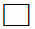 Нет